GOSFORD HILL SCHOOL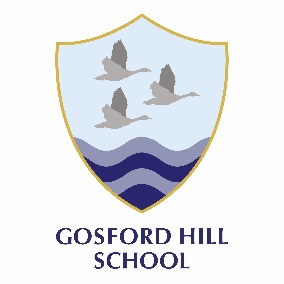 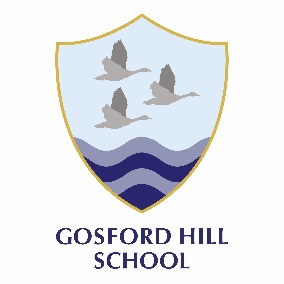 
PERSON SPECIFICATIONPost Title:Learning Centre ManagerCriteriaEssentialDesirableAssessment MethodQualifications & training5 or more A*-C at GCSE or equivalent including English and MathsA Levels a degree (or equivalent)(A)pplicationRelevant experienceexperience as a Librarianworking within a secondary school environmentexperience as an Assistant Librarian or Assistant LC Manager / Librarian or LC ManagerA(I)nterviewASkillsgood interpersonal skillsexcellent written and oral communication skillsexcellent attention to a working environmentgood ICT skillsbe flexible as a team playerthe ability to deal with people at all levelsgood time managementI, (R)eferencesI, RA, I, RRIRRPersonal qualitiesself motivatedperspective and a sense of humourwell organisedability to prioritise, work under pressure and meet deadlinesbe able to use initiativepunctualapproachable & empatheticcommittedconfidentialityIIIRRRIRIProfessional valuesbe sympathetic to the school’s vision and ethos able to establish and maintain good professional relationships with students and colleaguespositive about working at our schoolability to embrace changecommitment to own professional developmentIIAIIKnowledge & understandingunderstand the statutory requirements of legislation concerning safeguarding, including child protection, equal opportunities, health & safety and inclusionIOther requirementswilling to undergo a DBS checkwilling to undergo a pre-employment health checkII